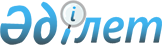 О внесении изменений в постановление Правительства Республики Казахстан от 26 декабря 2003 года N 1327Постановление Правительства Республики Казахстан от 27 декабря 2004 года
N 197ая      Правительство Республики Казахстан ПОСТАНОВЛЯЕТ: 

      1. Внести в постановление  Правительства Республики Казахстан от 26 декабря 2003 года N 1327 "Об утверждении паспортов республиканских бюджетных программ на 2004 год" следующие изменения: 

      1) в приложении 141  к указанному постановлению: 

      в графе 5 таблицы пункта 6 "План мероприятий по реализации бюджетной программы": 

      в строке, порядковый номер 2, цифры "424" заменить цифрами "1000"; 

      в строке, порядковый номер 6, абзац первый изложить в следующей редакции: 

      "Приобретение, доставка и установка оборудования для учетно-контрольных марок (далее - УКМ), в том числе оборудования для ведения базы данных для УКМ - 35 единиц, рабочих мест для поддержки базы данных 93 единицы, мобильных мест проверки УКМ 102 единицы, 33 места нанесения PDF кода, термоголовки 33 штуки, оборудования для автоматического нанесения УКМ (аппликаторы) 18 штук, программного обеспечения, приобретение запасных частей, рибонов 2000 штук, приборов контроля подлинности УКМ 3000 штук, УКМ для внедрения эффективной системы контроля за производством и оборотом алкогольной продукции на территории Республики Казахстан"; 

      2) в приложении 144  к указанному постановлению: 

      в подпункте 6) графы 5 таблицы пункта 6 "План мероприятий по реализации бюджетной программы", цифры "850000" заменить цифрами "3522098"; 

      3) в приложении 147  к указанному постановлению: 

      в строке, порядковый номер 3, абзац тринадцатый графы 5 таблицы пункта 6 "План мероприятий по реализации бюджетной программы", изложить в следующей редакции: 

      "Приобретение серверов центрального и областного уровня для информационных систем Налогового комитета Министерства финансов Республики Казахстан - 9 штук". 

      2. Настоящее постановление вступает в силу со дня подписания. 

 

      Исполняющий обязанности 

      Премьер-Министра 

      Республики Казахстан 
					© 2012. РГП на ПХВ «Институт законодательства и правовой информации Республики Казахстан» Министерства юстиции Республики Казахстан
				